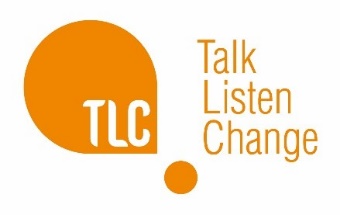 Job Profile Job Title:	Clinical Supervisor - Psychosexual Therapy Contract: 	Permanent contract on a sessional basis working between 6 and 10 hours per month.Salary:Equivalent to £26,511 - £30,507 per year (pro rata depending on hours worked)  Plus: supervision of supervision each month Annual Continuous Professional Development allowance Location: 	We are offering a hybrid approach to working. Your normal place of work will be your home address and you may be required to attend our office in Trafford on occasion. Reports to:		Lead Supervisor TLC: Talk, Listen, Change is looking for an experienced supervisor to provide clinical supervision to a growing team of psychosexual therapists. You will be providing a mix of group, shared and individual supervisory support.General Purpose of the job: To ensure that a high-quality Psychosexual Therapy service is offered to clients by supervising the clinical and casework practice of supervisees assigned to you. To ensure that psychosexual therapists are well supported both personally and in relation to their clinical work. To work with the Lead Supervisor to ensure that essential TLC communication, for example changes to policies and procedures, is disseminated to supervisees and clearly understood. To work as part of a team with other TLC supervisors to support the Lead Supervisor and Head of Counselling in leading the organisation clinically. Attends: monthly supervisor meetings and monthly supervision of supervision and organisational meetings as and when required. Key Tasks: Clinical Supervision of Psychosexual Therapists To provide monthly shared supervision and a bimonthly case group to psychosexual therapists. Current delivery is remote via zoom, but there may be the option of moving to face-to-face at a TLC Centre when Covid restrictions allow.
To develop and maintain a strong, collaborative relationship with supervisees that will enable them to work effectively with all client material, and to manage any related personal, professional or theoretical issues. To provide additional support to psychosexual therapists between supervisions where necessary.To ensure that you establish with all supervisees a clear understanding of their and your responsibilities in relation to the effective use of supervision.To ensure that you establish with all supervisees a clear understanding of their responsibilities for managing the relationship with clients. To ensure that you establish with all supervisees a clear understanding of their clinical and organisational responsibilities at TLC: Talk, Listen, Change, particularly regarding record-keeping, outcomes measurement & safeguarding.To hold the psychosexual therapists accountable for the quality of their practice and to work with a supervisee to monitor, challenge, develop and improve their approach, especially if it falls below an acceptable standard, whether that be related to theory, clinical practice, safeguarding or through personal circumstances.To do everything possible to ensure safe and ethical practice, including ensuring adherence to TLC: Talk, Listen Change policies and updates, especially in relation to child and adult safeguarding and to ethical frameworks, especially in relation to the competency and well-being of supervisees.To promote and develop psychosexual therapists’ practice using competency frameworks, advice and discussion on CPD and seminar attendance, and the sharing of theoretical, practical and creative ideas and experience.To advise on and assist with the management of complex psychosexual therapy cases, adhering to TLC’s risk management and safeguarding procedures, following these up and taking or overseeing action as appropriate  Casework Supervision  To work with supervisees to ensure effective and compliant recording of client casework, keeping Charity Log updated where appropriate.
Record all supervisory activity on TLC: Talk, Listen, Change electronic record systems, maintaining accurate, proportional and timely records at all times (including risk and safeguarding issues).
To work with supervisees to ensure that outcomes measurements are being adequately completed, recorded and used to inform the client work.To regularly monitor practitioners' caseloads and working patterns and discuss with the Lead Supervisor as necessary.To provide the Lead Supervisor with attendance information and other           feedback as requested.To liaise with external organisations in respect of placement students and to complete evaluations as requested.  Personal To develop a reflexive and responsive supervision practice.To strive to maintain and build your own knowledge, skills and experience, both in supervision and PST practice, and complete CPD in accordance with COSRT guidelines.To use your psychosexual therapy knowledge and skills, together with your enthusiasm and commitment to learning, to inform your supervisions and the client work of your supervisees.To work with the Lead Supervisor to ensure that your approach meets the values and mission of TLC: Talk, Listen, Change. To attend TLC: Talk, Listen, Change meetings as agreed.To maintain appropriate professional memberships and accreditation.To be committed to TLC’s paperless working practises, including electronic record-keeping of supervisions via Charity Log, regular checking of and responses to emails, management of an electronic diary, schedules and other general administration tasks within TLC: Talk, Listen, Change. To be positive and proactive, working collaboratively with the Lead Supervisor and Head of Counselling to find and implement creative solutions to any problems. 
 Person Specification Education / QualificationsEssential: Post-Graduate Diploma or Masters’ level qualification in Psychosexual Therapy
Desirable: Relationship Therapy Qualification at Level 5 or above
COSRT accredited/eligible for COSRT accreditation
Supervision qualification
Experience
Significant post qualification experience with a diverse range of Psychosexual Therapy clients.
A sound grasp of Psychosexual Therapy assessment, formulation and treatment and a working knowledge of a range of other theoretical clinical approaches such as cognitive behavioural therapy, systemic & psychodynamic theories.
Current knowledge of best practice and developments in psychosexual therapy
Knowledge of how to work with associated difficulties often presenting within a psychosexual context e.g. Trauma, Addictions, physical health conditions
Experience of the application of psychosexual therapy in different cultural contexts.
Comprehensive risk-management and safeguarding knowledge.An ability to facilitate the learning of others and to help practitioners broaden their theoretical knowledge and practical skills.
 The ability to be reflexive and thoughtful about your own practice.
The ability to work constructively and enthusiastically within a supervisory team, consulting and working collaboratively with other supervisors and the Head of Counselling.
Good communication skills and the ability to be a team player within TLC: Talk, Listen, Change.
 An understanding and appreciation of the importance of outcomes measurement and the ability to enable the use of feedback-informed therapy by all practitioners.
Good general administrative and IT skills 